ΘΕΜΑ: «N.4819/2021 (Α΄129) Ηλεκτρονική ταυτότητα ακινήτου - Παράταση ισχύος βεβαιώσεων μηχανικών»Αγαπητοί Συνάδελφοι,Σας ενημερώνουμε ότι δημοσιεύτηκε σήμερα, 23.07.2021, στο ΦΕΚ Α΄129 ο Ν.4819/2021 με τίτλο «Ολοκληρωμένο πλαίσιο για τη διαχείριση των αποβλήτων - Ενσωμάτωση των Οδηγιών 2018/851 και 2018/852 του Ευρωπαϊκού Κοινοβουλίου και του Συμβουλίου της 30ής Μαΐου 2018 για την τροποποίηση της Οδηγίας 2008/98/ΕΚ περί αποβλήτων και της Οδηγίας 94/62/ΕΚ περί συσκευασιών και απορριμμάτων συσκευασιών, πλαίσιο οργάνωσης του Ελληνικού Οργανισμού Ανακύκλωσης, διατάξεις για τα πλαστικά προϊόντα και την προστασία του φυσικού περιβάλλοντος, χωροταξικές - πολεοδομικές, ενεργειακές και συναφείς επείγουσες ρυθμίσεις».Στην παράγραφο 9 του άρθρου 118 του ανωτέρω νόμου ορίζονται τα εξής:Άρθρο 118Παρατάσεις προθεσμιών9. Η παρ. 5 του άρθρου δεκάτου ογδόου του ν. 4787/2021 (Α΄44) τροποποιείται ως προς τον χρόνο ισχύος των βεβαιώσεων της παρ. 1 του άρθρου 83 του ν. 4495/2017 (Α΄167) και διαμορφώνεται ως εξής:«5. Ο χρόνος ισχύος των βεβαιώσεων της παρ. 1 του άρθρου 83 του ν. 4495/2017 (Α’ 167) με ημερομηνία αυτοψίας από 1ης.1.2021 έως και 31η.1.2021 παρατείνεται από τη λήξη της έως και την 30ή.9.2021, με δυνατότητα υπαγωγής ρύθμισης και μετά την 1η Φεβρουαρίου 2021, χωρίς υποχρέωση καταχώρισης στοιχείων ταυτότητας κτηρίου/διηρημένης ιδιοκτησίας.» Ημερομηνία έναρξης ισχύος της διατάξεως από της δημοσιεύσεως. Με τιμήΟ ΠρόεδροςΓεώργιος Ρούσκας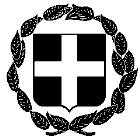 ΑΝΑΚΟΙΝΩΣΗΕΛΛΗΝΙΚΗ ΔΗΜΟΚΡΑΤΙΑΑθήνα, 23 Ιουλίου 2021ΥΠΟΥΡΓΕΙΟ ΔΙΚΑΙΟΣΥΝΗΣΣΥΝΤΟΝΙΣΤΙΚΗ ΕΠΙΤΡΟΠΗ ΣΥΜΒΟΛΑΙΟΓΡΑΦΙΚΩΝΣΥΛΛΟΓΩΝ ΕΛΛΑΔΟΣ-----------Αριθμ. πρωτ. 332Ταχ.Δ/νση    : Γ. Γενναδίου 4 - Τ.Κ.106 78, ΑθήναΤηλέφωνα    : 210-3307450,60,70,80,90FAX               : 210-3848335E-mail           : notaries@notariat.grΠρος Όλους τους συμβολαιογράφους της χώρας